ПРИКАЗ № 77-0«30» июня 2022г.В соответствии с подпунктом 2 пункта 6 статьи 160.2-1 Бюджетного кодекса Российской Федерации п р и к а з ы в а ю:1. Утвердить Порядок проведения Финансовым управлением Администрации муниципального образования «Город Майкоп» мониторинга качества финансового менеджмента в отношении подведомственного муниципального казенного учреждения муниципального образования «Город Майкоп» «Централизованная бухгалтерия» (прилагается).2. Отделу финансово-правового и методологического обеспечения (И.В.Крамаренко) настоящий приказ довести до муниципального казенного учреждения муниципального образования «Город Майкоп» «Централизованная бухгалтерия» (Е.В. Потокова).3. Контроль за исполнением настоящего приказа возложить на заместителя руководителя - начальника отдела учета и отчетности Т.В.Гучетль.4. Настоящий приказ вступает в силу c 01.01.2023.УТВЕРЖДЕНприказом Финансового управленияАдминистрации муниципальногообразования «Город Майкоп»от 30.06.2022 № 77-ОПорядок проведения Финансовым управлением Администрации муниципального образования «Город Майкоп» мониторинга качества финансового менеджмента в отношении подведомственного муниципального казенного учреждения муниципального образования «Город Майкоп» «Централизованная бухгалтерия»1. Общие положения1. Настоящий порядок определяет процедуру проведения Финансовым управлением Администрации муниципального образования «Город Майкоп» мониторинга качества финансового менеджмента в отношении подведомственного муниципального казенного учреждения муниципального образования «Город Майкоп» «Централизованная бухгалтерия» (далее соответственно – Порядок, Финансовое управление, мониторинг качества финансового менеджмента, учреждение), который включает в себя:1) мониторинг качества управления расходами бюджета;2) мониторинг качества управления активами;3) мониторинг качества управления обязательствами в процессе исполнения бюджета;4) мониторинг качества осуществления учреждением закупок товаров, работ и услуг для обеспечения муниципальных нужд.2. Мониторинг качества финансового менеджмента проводится с целью определения областей финансового менеджмента, требующих совершенствования учреждением.3. В целях проведения мониторинга качества финансового менеджмента за отчетный финансовый год учреждение  представляет в Финансовое управление информацию согласно приложению в срок до 1 марта года, следующего за отчетным. При проведении анализа Финансовое управление вправе при необходимости запрашивать у учреждения подтверждающие документы. 2. Расчет и анализ значений показателей качества финансового менеджмента. Формирование и представление информации, необходимой для проведения мониторинга качества финансового менеджмента4. Мониторинг качества финансового менеджмента проводится на основании оценки качества финансового менеджмента в соответствии с п.1 раздела 1 Порядка.	5. Оценка качества финансового менеджмента проводится на основании информации и материалов, представленных учреждением в Финансовое управление согласно перечню показателей для проведения оценки качества финансового менеджмента по форме согласно приложению № 1 к настоящему Порядку (далее - Перечень показателей).6. Максимальная оценка, которая может быть получена по каждому из показателей качества финансового менеджмента, установленных Перечнем показателей, равна пяти баллам, минимальная оценка – ноль баллов. 7. Оценка качества финансового менеджмента по каждому из показателей качества финансового менеджмента рассчитывается в соответствии с формулами, указанными в графе 3 Перечня показателей.8. Расчет итоговых значений производится как сумма баллов по всем показателям по следующей формуле: I=∑di,где I – итоговая оценка качества финансового менеджмента учреждения;di- баллы по i-му показателю Перечня показателей.9. Максимальная возможная итоговая оценка качества финансового менеджмента составляет 50 баллов.10. По результатам проведения мониторинга качества финансового менеджмента, на основании итоговой оценки учреждения определяется качество финансового менеджмента:3. Формирование и представление отчета о результатах мониторинга качества финансового менеджмента11. На основании данных расчета показателей качества финансового менеджмента Финансовое управление формирует отчет о результатах мониторинга качества финансового менеджмента (далее - Отчет) согласно приложению № 2 к настоящему Порядку. 12. Отчет направляется учреждению и публикуется в информационно-телекоммуникационной сети «Интернет» на официальной сайте Администрации муниципального образования «Город Майкоп».Приложение № 1 к Порядку проведения Финансовым управлением мониторинга качества финансового менеджмента Перечень показателей качества финансового менеджмента______________________Приложение № 2 к Порядку проведения Финансовым управлением мониторинга качества финансового менеджмента Отчет о результатах мониторинга качества финансового менеджмента______________________________________________________________________________________________________________(наименование учреждения)Результат проведения мониторинга качества финансового менеджмента:________________________________________________________________(уровень качества финансового менеджмента)Руководитель ________________________ __________ _________________                                                            (должность)                                                           (подпись)                      (расшифровка подписи)Исполнитель _________________________ __________ _________________                                                            (должность)                                                           (подпись)                      (расшифровка подписи)__________________Администрация муниципального образования «Город Майкоп»Республики АдыгеяФИНАНСОВОЕ УПРАВЛЕНИЕ385000, г. Майкоп, ул. Краснооктябрьская, 21тел. 8(877-2) 52-31-58 факс 8(877-2) 52-26-00e-mail: fdmra@yandex.ru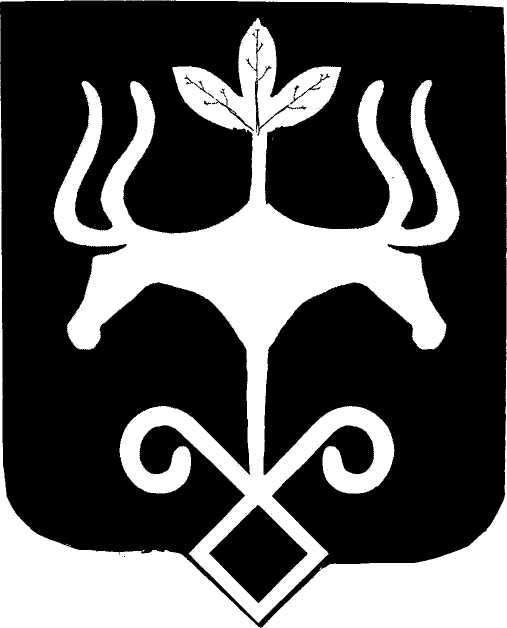 Адыгэ РеспубликэмМуниципальнэ образованиеу «Къалэу Мыекъуапэ» и АдминистрациеИФИНАНСОВЭ ИУПРАВЛЕНИЕ385000, къ. Мыекъуапэ,  ур. Краснооктябрьскэр, 21тел. 8(877-2) 52-31-58 факс 8(877-2) 52-26-00e-mail: fdmra@yandex.ruОб утверждении Порядка проведения Финансовым управлением Администрации муниципального образования «Город Майкоп» мониторинга качества финансового менеджмента в отношении подведомственного муниципального казенного учреждения муниципального образования «Город Майкоп» «Централизованная бухгалтерия» Руководитель                       Л.В.ЯлинаОценка (баллы)Характеристика качестваот 43 до 50 балловВысокоеот 36 до 42 балловСреднееменее 35 балловНизкое№ показателяНаименование показателяРасчет показателяОценки значения показателя (баллы)Ответственные отделы Финансового управления1. Оценка качества управления расходами бюджета1. Оценка качества управления расходами бюджета1. Оценка качества управления расходами бюджета1. Оценка качества управления расходами бюджета1. Оценка качества управления расходами бюджетаР1Соблюдение порядка составления, утверждения и ведения бюджетной сметы учрежденияР1=А, где:А- количество фактов нарушений порядка составления, утверждения и ведения бюджетной сметы, допущенных учреждениемd(Р1)=5, если Р1=0;d(Р1)=3, если0< Р1≤2;d(Р1)=0, если Р1>2Отдел учета и отчетностиР2Соблюдение сроков предоставления бюджетной отчетности в Финансовое управлениеР2= А/В, где:А – количество форм отчетов, представленных в Финансовое управление с нарушением установленных сроков, (ед.);В – общее количество форм отчетов, представленных учреждением в Финансовое управление (ед.) d (Р2)=5, если Р2=0;d (Р2) =1-Р2, если Р2>0  Отдел учета и отчетностиР3Качество бухгалтерской отчетности, представляемой учреждением в Финансовое управлениеР3= А/В, где:А – количество форм отчетов, представленных учреждением в Финансовое управление с ошибками;В – общее количество форм отчетов, представленных учреждением в составе бухгалтерской отчетности (ед.)d(Р3)=5, если Р3=0;d(Р3) =1-Р3, где Р3>0Отдел учета и отчетностиР4Полнота расходования средств, предусмотренных подведомственным учреждениямР4= (А/В)*100%, где:А – кассовое исполнение расходов подведомственного учреждения в отчетном финансовом году (в тыс. руб.);В – объем бюджетных ассигнований, предусмотренных подведомственному учреждению в отчетном финансовому году с учетом всех внесенных изменений в бюджетную роспись (тыс. руб.) d(Р4)=5, если Р4≥95%;d(Р4)=3, если 94%< Р4< 95%;d(Р4)=0,если Р4≤ 94%Отдел учета и отчетности2. Оценка качества управления активами2. Оценка качества управления активами2. Оценка качества управления активами2. Оценка качества управления активами2. Оценка качества управления активамиР5Проведение инвентаризации активов и обязательств перед составлением годовой бюджетной отчетностиР5=А, где:А - наличие в годовой бюджетной отчетности за отчетный год сведений о проведении инвентаризации активов и обязательствd (Р5) = 5, если Р5= «да»; d (Р5) = 0, если Р5= «нет»Отдел учета и отчетностиР6Недостачи и хищения нефинансовых активовР6=А, где:А – наличие в годовой бюджетной отчетности за отчетный год сведений о недостачах и хищениях нефинансовых активовd (Р6)=5, если Р6= «нет»;d (Р6)=0, если Р6= «да»Отдел учета и отчетности3. Оценка управления обязательствами в процессе исполнения бюджета3. Оценка управления обязательствами в процессе исполнения бюджета3. Оценка управления обязательствами в процессе исполнения бюджета3. Оценка управления обязательствами в процессе исполнения бюджета3. Оценка управления обязательствами в процессе исполнения бюджетаР7Наличие у учреждения просроченной дебиторской задолженностиР7=А, где:А – объем просроченной дебиторской задолженности у учреждения на конец отчетного периодаd(Р7)=5, если Р7=0;d(Р7)=0, если Р7>0Отдел учета и отчетностиР8Наличие у учреждения просроченной кредиторской задолженностиР8=А, где:А – объем просроченной кредиторской задолженности у учреждения на конец отчетного периодаd(Р8)=5, если Р8=0;d(Р8)=0, если Р8>0Отдел учета и отчетности4. Оценка качества осуществления закупок товаров, работ и услуг для обеспечения муниципальных нужд4. Оценка качества осуществления закупок товаров, работ и услуг для обеспечения муниципальных нужд4. Оценка качества осуществления закупок товаров, работ и услуг для обеспечения муниципальных нужд4. Оценка качества осуществления закупок товаров, работ и услуг для обеспечения муниципальных нужд4. Оценка качества осуществления закупок товаров, работ и услуг для обеспечения муниципальных нуждР9Своевременность утверждения в Единой информационной системе в сфере закупок (далее-ЕИС) плана-графика закупокР9=А, где:А – количество дней отклонения даты утверждения плана-графика закупок в ЕИС от установленного срока (в течение 10 рабочих дней со дня, следующего за днем доведения объема прав в денежном выражении на принятие и (или) исполнение обязательств в соответствии с бюджетным законодательством Российской Федерации)d(Р9)=5, если Р9= 0;d(Р9)=0, если Р9 >0Отдел финансово-правового и методологического обеспеченияР10Наличие нарушений в сфере закупок в части обоснования закупок и исполнения контрактов, выявленных в ходе внутреннего финансового аудита и других проверок внутренними и внешними контрольными органамиР10= А, где: А – количество нарушений в сфере закупок в части обоснования закупок и исполнения контрактов, выявленных в ходе внутреннего финансового аудита и других проверок внутренними и внешними контрольными органами d(Р10)=5, если Р10= 0;d(Р10)=0, если Р10 >0Отдел финансово-правового и методологического обеспечения№показателяНаименование показателяЗначение показателя (баллы)Р1Соблюдение порядка составления, утверждения и ведения бюджетной сметы учрежденияР2Соблюдение сроков предоставления бюджетной отчетности в Финансовое управлениеР3Качество бухгалтерской отчетности, представляемой учреждением в Финансовое управлениеР4Полнота расходования средств, предусмотренных подведомственным учреждениямР5Проведение инвентаризации активов и обязательств перед составлением годовой бюджетной отчетностиР6Недостачи и хищения нефинансовых активовР7Наличие у учреждения просроченной дебиторской задолженностиР8Наличие у учреждения просроченной кредиторской задолженностиР9Своевременность утверждения в Единой информационной системе в сфере закупок (далее-ЕИС) плана-графика закупокР10Наличие нарушений в сфере закупок в части обоснования закупок и исполнения контрактов, выявленных в ходе внутреннего финансового аудита и других проверок внутренними и внешними контрольными органамиИтогоИтого